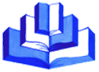 Муниципальное казенное учреждение культуры«Централизованная библиотечная система»Канавинского районаБиблиотека им. А. Грина«Буревестник» с ветром спорит»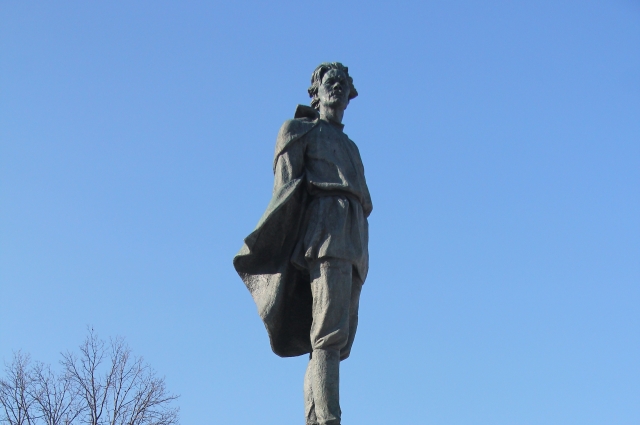 Краеведческий часК 65-летию со дня открытия памятника А.М. Горькомуна площади М. Горького 2 ноября 1952 Нижний Новгород2017Слайд 1  Здравствуйте, ребята!Наша встреча посвящена выдающемуся русскому писателю, нижегородцу Максиму Горькому.Слайд 2  Максим Горький (Алексей Пешков) – пять раз был номинирован на Нобелевскую премию по литературе. Родился писатель 28 марта 1868 года в Нижнем Новгороде, в усадьбе своего деда, где сейчас расположен музей «Домик Каширина». Литературная и общественная жизнь Горького тесно связана с его малой родиной, а жизнь города до сих пор переплетена с его именем. До 1990 года Нижний Новгород носил имя писателя – Горький. Но и сегодня коренные жители города называют себя по привычке горьковчанами.Слайд 3  Одна из достопримечательностей нашего города – памятник писателю на площади Горького. Ранее территория площади была окраиной города. Измененияначались в 19 веке. Именно тогда в конце Большой Покровской улицы начала формироваться новая площадь, которую впоследствии так и назовут – Новая.  Слайд 4  Это была сильно изрезанная оврагами болотистая местность. Строящиеся здесь дома с дворами, заросшими лопухом и крапивой, и «заводы» предпринимателей, не желавших платить налоги за строительство в черте города, тоже не добавляли площади красоты. Все изменилось в 1834 году, когда в Нижний Новгород прибыл император Николай I. После первого знакомства с городом он сказал нижегородской знати и чиновникам: «У вас в Нижнем природа сделала все, чтобы украсить город, а люди делают все, чтобы его испортить». Император потребовал план города и собственноручно начертил на нем необходимые исправления. Но переустройство города заняло не одно десятилетие, а до окраин руки доходили в последнюю очередь. В результате овраги были засыпаны в ходе работ под руководством инженера П. Готмана, а контуры будущей застройки были намечены в 1842 году архитектором Г. Кизеветтером.Первыми зданиями на Новой площади были тюремный острог, арестантская школа.Слайд 5   и детский приют для мальчиков, открытый графиней О. Кутайсовой.Слайд 6  В начале 20 века при приюте построили храм Иоанна Богослова, на освящении которого присутствовал Иоанн Кронштадтский. В 1930 году храм снесли. Обратите внимание на слайд.Слайд 7  Более чем полжизни связано у писателя с родным городом. Но и в разлуке с ним он оставался нижегородцем. И роман писателя «Жизнь Клима Самгина», роман «Мать», очерки, мемуары – все пропитано памятью о жизни в родных местах. Нижегородским колоритом отмечено большинство его произведений.Слайд 8  Прочитаем страницы автобиографической повести Максима Горького «Детство». Такой увидел окраину города Алеша: «Дошли до конца съезда. На самом верху его, прислонясь к правому откосу и начиная собой улицу, стоял приземистый одноэтажный дом, окрашенный грязно-розовой краской, с нахлобученной низкой крышей и выпученными окнами».Слайд 9  Рассмотрим иллюстрации к повести «Детство» художника Бориса Дехтерева. В период работы над иллюстрациями художнику выпало счастье слышать советы и указания самого писателя. Эти советы помогли лучше раскрыть замысел произведений Горького. Вот как Горький описывает площадь.Слайд  10  «…торчу в окне, осматривая улицу; широкая, она покрыта густым слоем пыли…Направо, через три дома от нашего, широко развертывается Сенная площадь, замкнутая желтым корпусом арестантских рот и пожарной каланчой свинцового цвета.Вокруг глазастой вышки каланчи вертится пожарный сторож,как собака на цепи.Слайд  11  Вся площадь изрезана оврагами; в одном на дне его стоит зеленоватая жижа, правее – тухлый Дюков пруд, куда, по рассказу бабушки, дядья зимою бросили в прорубь моего отца…Слайд 12  Если смотреть прямо, – видишь крыши, точно лодки,опрокинутые вверх дном в зеленых волнах садов. Стертые вьюгами долгих зим, омытые бесконечным дождями осени, слинявшие дома нашей улицы напудрены пылью; они жмутся друг к другу, как нищие на паперти, и тоже, вместе со мною, ждут кого-то, подозрительно вытаращив глаза».Слайд  13  Долгое время площадь оставалась в городе второстепенной, окраинной. Даже конкретного названия у нее еще не было, и называли ее по-разному: Сенной, Арестантской (в честь находящейся здесь арестантской школы), Полевой (так как через эту площадь проходила Полевая улица (ул. Горького), Новой, такжеСлайд 14  Новобазарной, Средной. Оживил площадь базар. Всего в городе их было три, и каждый работал в определенный день. Наиболее многочисленной была базарная «среда», когда торги проходили на Новой площади. Этот базар был назван Средным, а позже его перенесли в район ул. Белинского, где он находится и по сей день.Слайд 15  Новая советская власть приносит с собой и новое название для площади. Теперь она официально именовалась площадью 1 Мая.Слайд 16  В 20-30 –х годах площадь использовалась для проведения парадов.Слайд 17  И с 30-х годов XX века начинается ее путь из окраинной торговой площади к прекрасному центральному украшению города. Слайд 18  Здесь строятся Авиационный техникум (известный сейчас как офисное здание на ул. Костина, 2) и Дом связи.Слайд 19  Закончено строительство Дома Связи в 1936 году.Слайд 20  В 40- е годы на площади проходили демонстрацииСлайд 21  и парады физкультурников.Слайд 22  Площадь стала местом встреч и отдыха, на ней решено было  поставить памятник М. Горькому. Слайд 23  65 лет памятник писателю скульптора Веры Мухиной украшает Нижний Новгород. Этоуникальное творение рук человеческих, достопримечательность нашего города, это страница увлекательной исторической летописи России. Он относится к культурному достоянию российского и местного значения. И стоит он теперь, возвышаясь над родными местами с гордоподнятой головой. Силуэт Горького виден издалека, он возвышается над домами на четырехугольной основе, которая поднимается из скалы. Это писатель в молодости, живший в родном городке и создавший «Песню о буревестнике». Ветер развевает накинутый на бюст плащ. Руки сложены за спиной, лицо подставлено потоку ветра, что говорит о его внутреннем неспокойном состоянии. Он смотрит вдаль и, наверное, размышляет о будущем России, о новом молодом поколении. Памятник вызывает яркие эмоции своей мощью и силой. Они исходят от облика настоящей личности. Горький показан не опытным, знающим все человеком, а юношей, только начинающим свой путь и приоткрывающим двери в мир. И советский писатель-революционер, и та эпоха – это фрагменты нашей российской действительности. Слайд 24  Теперь немного о скульпторе, давшему нашему городу самый выдающийся памятник.(Годы жизни Веры Игнатьевны Мухиной: 1889-1953).Слайд 25  Вера Мухина выросла в богатой купеческой семье, многочисленной по составу и связанной крепкими родственными узами.Родители умерли рано,Слайд 26  но Вера и сестра Мария не испытывали материальных затруднений, получили прекрасное образование, знали языки и путешествовали на каникулах за границу. Достаточно рано у Веры проявились художественные способности, она стала учиться ремеслу – одухотворенному, высокому, с полной отдачей. В рождественские дни 1911 года Вера каталась с ледяной горки. Сани налетели на дерево, и катальщица со всего размаху ударилась лицом о ствол. Шрамы на лице зажили, но лицо изменилось. Эта катастрофа, чуть не стоившая девушке жизни, имела неожиданные благоприятные последствия. Вера Игнатьевна рассказывала: «Опекуны, любившие меня, считали, что я жестоко обижена судьбой, и делали все, что я хотела. Я заявила: «Хочу ехать в Париж учиться». Раньше ни за что бы не отпустили одну. Теперь пустили».Слайд 27  В1912 году родственники отправили её в Париж, в академию скульптора Бурделя, одного из лучших учеников знаменитого Родена. Лепить Вера стала довольно поздно, когда ей было уже 23-24 года.Она решила стать гениальным скульптором, добиться признания и славы. Вернувшись в Россию, Вера работает художником-декоратором в театре.Вскоре началась Первая мировая война. Ваяние было заброшено на несколько лет. Не до того!Слайд 28  Вера работала сестрой милосердия в госпитале, который принимал раненых солдат.Грянула революция, которую Вера не воспринимала как трагедию, пережила вполне спокойно в отличие от многих людей того круга, в котором она ранее вращалась. Она чувствовала себя не купеческой дочерью с весьма приличным состоянием, а художницей, связанной с интересами и настроениями всего народа. Большую роль в этом сыграла работа в госпитале, где Мухина постоянно общалась с крестьянами, составлявшими основную солдатскую массу.Затем началась Гражданская война с голодом, холодом, разрухой. Спасаясь от этих напастей, родственники Мухиной уехали за границу. Вера могла последовать за ними, но не пожелала. Она живёт в страшной бедности, питается котлетами из ржи и печеньем из картофельной шелухи, спит, завернувшись в тулуп, в шерстяных перчатках, потому что зимняя температура в квартирах не превышает трёх градусов.Слайд 29  В госпитале она встретила будущего мужа хирурга Алексея Замкова. В 1918 году они поженились, через год у них появился сын.  Когда Вера вышла замуж, то стало легче. Мужа она преданно любила всю жизнь. По его настоянию Вера ушла из госпиталя.Слайд 30  Революция вернула Веру к скульптуре. Социалистическое государство завалило её работой. Мухина создаёт памятники. Жизнь скульптора в мирные годы была далеко не радостной: болел сын, мужа притесняли на работе, семья устала от постоянных доносов и травли, исчезали друзья. Не утверждались и не реализовывались ее проекты. В те же годы Вера Мухина выполняет очень крупные монументальные работы, большое количество портретов, выступает публично. Энергия и работоспособность ее буквально поражают.Скульптор Вера Мухина неизменно поддерживала конкурсные состязания и всегда желала участвовать в них. Победы, правда, доставались ей достаточно редко. Слайд 31  Пожалуй, только в двух случаях ее проекты безоговорочно признаны лучшими – «Рабочий и колхозница» и памятник Горькому. Стремление соревноваться на равноправных началах с другими художниками проходит через все ее творчество.Слайд 32  Крупнейшей работой 1938-1939 годов, полностью захватившей скульптора и имевшей дальнейшее продолжение уже в послевоенные годы, явилось проектирование памятника Алексею Максимовичу Горькому. После смерти писателя в 1936 году решено было установить ему памятники в Москве, Ленинграде и на родине писателя в Горьком.  Вера Игнатьевна, знавшая писателя лично, принялась воплощать замысел. (Максим Горький лечился у мужа Веры Мухиной и помог Алексею Замкову в трудный период жизни избежать репрессий).Жюри приняло проект скульптора И.Д. Шадра для Москвы, а для Горького – проект В.И. Мухиной, получивший на конкурсе первую премию. Для нашего города подходил образ молодого и энергичного писателя-борца, каким его запечатлела Мухина. Успеху способствовало то, что она представила на конкурс не метровую модель фигуры, как того требовали условия, а более чем трехметровую по высоте и уже не эскизную, а полностью проработанную. Это вызвало неудовольствие некоторых участников конкурса.Слайд 33  Но сделано это было не с целью получения каких-либо преимуществ, а потому, что она одновременно готовила статую для экспозиции Советского павильона на Всемирной выставке в Нью-Йорке в 1939 году. С нее уже делался бронзовый отлив, который должен быть отправлен за океан. Жюри конкурса приняло скульптурную часть проекта за основу памятника в Горьком. Был подчеркнут вертикализм всего памятника, располагаемого на широкой восьмиугольной площадке на высоком берегу Оки. Кроме лестниц и оград этой площадки, ансамбль включал изображение буревестника – над самым обрывом к воде – и еще две двухфигурные группы, воспроизводящие героев Горького. Победа на конкурсе на памятник Горькому и демонстрация почти трехметровой статуи на Всемирной выставке, несомненно, доставили Мухиной творческую радость.В связи с началом Великой Отечественной войны работа над памятником временно прекратилась. После войны в августе 1945 Мухина приехала в Горький на 4 дня. Решено было сооружать памятник на холме над Окой. Это место понравилось руководителям города. Нашли размер – 7 метров.Слайд 34  Модель была отправлена на предприятие «Монументскульптура» в Ленинград и выполнена  из бронзы в 1947 году. Между тем исподволь в городе Горьком  созрело новое  предложение, которое предусматривало постановку памятника не на берегу Оки, а на одной из центральных площадей города, несмотря на то, что фигура для памятника, рассчитанного на большой простор и соответствующие точки рассмотрения, была уже отлита.Однако Мухиной было заявлено,что «народ хочет видеть великого писателя, чье имя дано городу, в центре, а не где-то на отшибе. Неудобно, нужно сделать другой проект».Слайд 35  Новый проект планировки и постамента заказали архитекторам П.П. Штеллеру и В.В. Лебедеву. Согласно их проекту в центре площади, окруженной 3-5-этажными зданиями, поднималасьдикая скала, из нее вырастал четко ограниченный полированный квадратный  в плане постамент, на котором на небольшой плите высилась фигура Горького.  Предпринимать что-либо с уже отлитой статуей было невозможно. Мухина, уже совершенно больная, могла внести только небольшие исправления. В конце 1951 года киевский трест «Строймонумент» взялся выполнять пьедестал для горьковского памятника. Примерно в течение года работа была выполнена. В середине сентября 1952 года Мухина приехала в Горький. Статуя «стояла уже вся на месте, зацементированная наглухо в пьедестал», она была «вся в лесах» и проверить правильность установки было невозможно. Мухина запретила покрывать статую ляписом (нитратом серебра, который давал черный цвет). Мухина считала, что «фигура должна быть светлее и зеленая». Мухина велела сделать тоньше переднюю скалу. Все ее распоряжения были выполнены, и на конец октября было назначено официальное открытие памятника. Открытие состоялось в воскресенье 2 ноября 1952 года в 12 часов дня на площади имени 1 мая. На открытии присутствовали представители партийных и советских организаций. И вот, как пишет газета, «голубое покрывало бесшумно спадает к подножию пьедестала. Перед восхищенными взорами собравшихся предстал такой знакомый и дорогой сердцу каждого советского человека образ молодого Горького. Оркестр выполняет Гимн Советского Союза, на площади волной прокатываются аплодисменты. Пионеры несут к памятнику цветы».Четырехкратная переделка проекта, кардинальное изменение местоположения памятника, подгонка последнего варианта планировки и пьедестала под уже отлитую статую – все это, конечно, не способствовало достаточно полноценному художественному решению. В первоначальном ее проекте каждая деталь, каждый жест писателя, поворот головы, композиционное решение всего ансамбля – были наполнены особым смыслом и содержанием. В осуществленном же варианте все было утрачено.На открытии памятника из-за плохого самочувствия Веры Мухиной не было. Но она пожелала нижегородцам: «Окружите любовью площадь, на которой он стоит. Создайте здесь сад, полный берез и кленов, чтобы в жаркий летний день вы сами могли бы отдохнуть под тенью вашего земляка и гражданина». Пожелание Веры Игнатьевны нижегородцы выполнили. Площадь Горького стала местом встреч.Слайд 36  Несмотря на четырехкратную переделку памятника, он остался одним из лучших в стране и нашел именно «свое» место.Реставраторы очищают памятник, обрабатывают специальным составом и наносят защитное покрытие. У краеведов, скульпторов, архитекторов, реставраторов других специалистов и неравнодушных к истории нижегородцев возникли обоснованные опасения за судьбу памятника. Вспомним, что площадь расположена на засыпанном овраге и пруду. Блок, на котором он установлен, треснул, причем насквозь, и сколько он может простоять – никто не знает. Один раз нижегородцы спасли не только памятник М. Горькому, но и сквер, когда администрацией Нижнего Новгорода была предпринята попытка на его месте вырыть котлован для строительства станции метрополитена.Памятник является объектом федерального значения, в октябре 2017 началась его  реставрация.Слайд 37  В настоящее время вокруг сквера на площади Горького и в самом сквере планируется посадить дополнительные аллеи, согласно проекту количество деревьев увеличится втрое. Специалисты предлагают восстановить цветники в конфигурации 60-х годов. Всего их будет шесть. Там будут посажены многолетние растения. На площади появится фонтан, территория сквера расширится за счет автомобильной дороги.Ребята, сегодня мы познакомились с историей площади Горького и создания памятника Максиму Горькому. А теперь ответьте на вопросы викторины.                                                      ВИКТОРИНА.1. Как выглядела территория площади до 19 века? (это была окраина города с оврагами и болотом). 2. Что сказал Николай Iо нашем городе? («У вас в Нижнем природа сделала все, чтобы украсить город, а люди делают все, чтобы его испортить». Император потребовал план города и собственноручно начертил на нем необходимые исправления).3. Как называлась площадь? (Новая, Сенная, Новобазарная, Средная, Полевая)4. Какие произведения Горького связаны с Нижним Новгородом? («Детство», «Мать», «Жизнь Клима Самгина»)5. Почему Вера Мухина участвовала в конкурсе на лучший проект (она лично знала Горького и любила конкурсы)6. Какой проект представила Вера Мухина? Где планировалось установить скульптуру? (На берегу Оки на широкой восьмиугольной площадке.  Кроме лестниц и оград этой площадки, ансамбль включал изображение буревестника – над самым обрывом к воде – и еще две двухфигурные группы, воспроизводящие героев Горького).7. Где отлили памятник? (в Ленинграде, из бронзы в 1947 году) 8. Какова высота скульптуры? (7 метров)9. Какие архитекторы создали проект постамента М. Горькому? (Новый проект планировки и постамента заказали архитекторам П.П. Штеллеру и В.В. Лебедеву).10. Почему статую поставили на площади М.Горького? (Мухиной было заявлено, что «народ хочет видеть великого писателя, чье имя дано городу, в центре, а не где-то на отшибе».)11. Почему перенесение планов расположения памятника так сильно  расстроило Веру Игнатьевну? (В первоначальном ее проекте каждая деталь, каждый жест писателя, поворот головы, композиционное решение всего ансамбля – были наполнены особым смыслом и содержанием. В осуществленном же варианте все было утрачено).12. Когда состоялось открытие памятника М. Горькому? (Открытие состоялось в воскресенье 2 ноября 1952 года в 12 часов дня на площади имени 1 мая).                      Список использованной литературы:Адрианов Ю.А. Максим Горький // Нижегородский край. Именитые земляки и гости/ под ред.:  Н.Г. Смирнова [и др.]; худож.: В. Соколов [и др.].  – Нижний Новгород, 2005. – С. 80-81.Воронов Н.В. [Проектирование Верой Мухиной памятника А.М. Горькому] // Воронов Н.В. Вера Мухина : монография . – Москва, 1989. – С. 196-205.Памятник А.М. Горькому // Нижний Новгород. Историческое и культурное наследие.  –   Нижний Новгород, 2013. – С. 152-153.Шамшурин В.А. Вера Мухина // Нижегородский край. Именитые земляки и гости / под ред. : Н.Г. Смирнова [и др.];  худож. : В. Соколов [и др.]. – Нижний Новгород , 2005. –  С. 138-139.Буревестник с ветром спорит : краеведческий час : [12+] / МКУК ЦБС Канавинского р-на, б-ка им. А. Грина ; сост. Р.Ф. Наумова. – Нижний Новгород, 2017. – 10 с. 